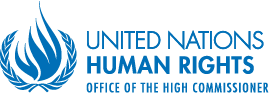 Expert workshop on possible ways to enhance the participation of Indigenous Peoples in the work of the Human Rights Council21 – 24 November 2022Room XXVI, Palais des Nations, GenevaRegistration obligatory for all participants by 18 November 2022, 10 a.m.: https://indico.un.org/event/1001537/AGENDAMonday, 21 November 202210:00 – 10:10 		Indigenous opening10:10 – 10:20 	Ms. Peggy HICKS, Director, Thematic Engagement, Special Procedures and Right to Development Division, OHCHR10:20 – 12:30 		Opening remarks			H.E. Mr. Federico VILLEGAS, President Human Rights Council H.E. Ms. Tine MØRCH SMITH, Ambassador and Permanent Representative of Norway, Co-facilitator Representative States Ms. Mariam WALLET ABOUBAKRINE, Co-facilitator Representative Indigenous PeoplesMr. Binota Moy DHAMAI, Chair Expert Mechanism on the Rights of Indigenous PeoplesMr. Dario MEJÍA MONTALVO, Chair of the Permanent Forum on Indigenous IssuesMr. Francísco CALÍ TZAY, Special Rapporteur on the rights of Indigenous Peoples (video)12:30 – 13:00 		Contributions from the floor13:00 – 15:00 		Lunch break15:00 – 18:00 		Venues of participation15:00 - 15:10 		Introduction of topic by Mr. Les Malezer (IPs expert)15:10 – 16:10 		Discussion among experts (States’ experts and IPs experts)16:10 – 18:00		Contributions from the floor and open discussionTuesday, 22 November 202210:00 – 13:00		Participation modalities10:00 – 10:10		Introduction of the topic by Ms. Sara OLSVIG (IPs expert)10:10 – 11:10 		Discussion among experts (States’ experts and IPs experts)11:10 – 13:00		Contributions from the floor and open discussion13:00 – 15:00		Lunch break15:00 – 18:00		Selection criteria15:00 - 15:15		Introduction of topic by Mr. Kenneth DEER (IPs expert)15:15 – 16:30		Discussion among experts (States’ experts and IPs experts)16:30 – 18:00		Contributions from the floor and open discussionWednesday, 23 November 202210:00 – 13:00		Selection criteria (continued)			Contributions from the floor and open discussion continued		13:00 – 15:00		Lunch break15:00 – 18:00		Selection mechanism15:00 - 15:10		Introduction of topic by Mr. Iniquilipi CHIARI (IPs expert)15:10 – 16:10		Discussion among experts (States’ experts and IPs experts)16:10 – 18:00		Contributions from the floor and open discussion			Thursday, 24 November 202210:00 – 13:00		Recommendations10:00 – 12:00		Proposals from experts (States’ and IPs’)12:00 – 13:00 		Contributions from the floor and open discussion13:00 – 15:00		Lunch break15:00 – 17:30		Recommendations (continued)			Contributions from the floor and open discussion continued17:30 – 18:00		Closing remarks17:30 – 17:45	H.E. Ms. Tine MØRCH SMITH, Ambassador and Permanent Representative of Norway, Co-facilitator Representative StatesMs. Mariam WALLET ABOUBAKRINE, Co-facilitator Representative Indigenous Peoples17:45 – 17:50	Mr. Hernan VALES, Chief Indigenous Peoples and Minorities Section, OHCHR17:50 – 18:00		Indigenous ClosingSTATES EXPERTSMs. Tove SØVNDAHL, Kingdom of DenmarkMs. Stacey LAMBERT, Canada Mr. Aramiro TAI RAKENA, New ZealandINDIGENOUS PEOPLES EXPERTSAfrica: Mr. Belkacem LOUNESCentral and Eastern Europe, the Russian Federation, Central Asia and Transcaucasia: Ms. Daria EGEREVACentral and South America, and the Caribbean: Mr. Iniquilipi CHIARINorth America: Mr. Kenneth DEERthe Arctic: Mrs. Sara OLSVIGthe Pacific: Mr. Les MELEZER